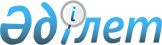 О внесении изменений в решение Мугалжарского районного маслихата от 30 декабря 2020 года № 538 "Об утверждении бюджета города Кандыагаш на 2021-2023 годы"
					
			С истёкшим сроком
			
			
		
					Решение Мугалжарского районного маслихата Актюбинской области от 13 июля 2021 года № 66. Прекращено действие в связи с истечением срока
      РЕШИЛ:
      1. Внести в решение Мугалжарского районного маслихата "Об утверждении бюджета города Кандыагаш на 2021-2023 годы" от 30 декабря 2020 года № 538 (зарегистрировано в Реестре государственной регистрации нормативных правовых актов под № 7939) следующие изменения:
      пункт 1 изложить в новой редакции:
      "1. Утвердить бюджет города Кандыагаш на 2021-2023 годы согласно приложениям 1, 2 и 3 соответственно, в том числе на 2021 год в следующих объемах:
      1) доходы – 668 727 тысяч тенге, в том числе:
      налоговые поступления – 130 295 тысяч тенге;
      неналоговые поступления – 0 тенге;
      поступления от продажи основного капитала – 0 тенге;
      поступления трансфертов – 538 432 тысяч тенге;
      2) затраты – 731 576,3 тысяч тенге;
      3) чистое бюджетное кредитование – 0 тенге, в том числе:
      бюджетные кредиты – 0 тенге;
      погашение бюджетных кредитов – 0 тенге;
      4) сальдо по опирациям с финансовыми активами – 0 тенге, в том числе:
      приобретение финансовых активов – 0 тенге;
      поступления от продажи финансовых активов государства – 0 тенге;
      5) дефицит (профицит) бюджета – - 62 849,3 тысяч тенге;
      6) финансирование дефицита (использование профицита) бюджета– 62 849,3 тысяч тенге, в том числе:
      поступление займов – 0 тенге;
      погашение займов – 0 тенге;
      используемые остатки бюджетных средств – 62 849,3 тысяч тенге.";
      приложение 1 к указанному решению изложить в новой редакции согласно приложению к настоящему решению.
      2. Настоящее решение вводится в действие с 1 января 2021 года. Бюджет города Кандыагаш на 2021 год
					© 2012. РГП на ПХВ «Институт законодательства и правовой информации Республики Казахстан» Министерства юстиции Республики Казахстан
				
      Cекретарь Мугалжарского районного маслихата 

Р. Мусенова
Приложение к решению Мугалжарского районного маслихата от 13 июля 2021 года № 66Приложение 1 к решению Мугалжарского районного маслихата от 30 декабря 2020 года № 538
категория
категория
категория
категория
сумма (тысяч тенге)
класс
класс
класс
сумма (тысяч тенге)
подкласс
подкласс
сумма (тысяч тенге)
наименование
сумма (тысяч тенге)
1. ДОХОДЫ
668 727
1
НАЛОГОВЫЕ ПОСТУПЛЕНИЯ
130 295
01
Подоходный налог
65 674
2
Индивидуальный подоходный налог
65 674
04
Налоги на собственность
64 621
1
Налоги на имущество
2 722
3
Земельный налог
3 722
4
Налог на транспортные средства
58 177
4
Поступления трансфертов
538 432
02
Трансферты, из вышестоящих органов государственного управления
538 432
3
Трансферты из районного (города областного значения) бюджета
538 432
функциональная группа
функциональная группа
функциональная группа
функциональная группа
функциональная группа
сумма (тысяч тенге)
функциональная подгруппа
функциональная подгруппа
функциональная подгруппа
функциональная подгруппа
сумма (тысяч тенге)
администратор бюджетных программ
администратор бюджетных программ
администратор бюджетных программ
сумма (тысяч тенге)
программа
программа
сумма (тысяч тенге)
Наименование
сумма (тысяч тенге)
ІІ. ЗАТРАТЫ 
731 576,3
01
Государственные услуги общего характера
79 775
1
Представительные, исполнительные и другие органы, выполняющие общие функции государственного управления
79 775
124
Аппарат акима города районного значения, села, поселка, сельского округа
79 775
001
Услуги по обеспечению деятельности акима города районного значения, села,поселка,сельского округа
58 359
022
Капитальные расходы государственных органов
21 416
07
Жилищно-коммунальное хозяйство
180 700,3
3
Благоустройство населенных пунктов
180 700,3
124
Аппарат акима города районного значения, села, поселка, сельского округа
180 700,3
008
Освещение улиц в населенных пунктах
62 947,3
009
Обеспечение санитарии населенных пунктов
22 450
011
Благоустройство и озеленение населенных пунктов
95 303
12
Транспорт и коммуникации
52 209
1
Автомобильный транспорт
52 209
124
Аппарат акима города районного значения, села, поселка, сельского округа
52 209
013
Обеспечение функционирования автомобильных дорог в городах районного значения, селах, поселках, сельских округах
52 209
15
Трансферты
418 892
1
Трансферты
418 892
124
Аппарат акима города районного значения, села, поселка, сельского округа
418 892
048
Возврат неиспользованных (недоиспользованных) целевых трансфертов
0,1
051
Целевые текущие трансферты из нижестоящего бюджета на компенсацию потерь вышестоящего бюджета в связи с изменением законодательства
418 891
V. Дефицит (профицит) бюджета
- 62 849,3
VI. Финансирование дефицита (использование профицита) бюджета
62 849,3
8
Используемые остатки бюджетных средств
62 849,3
01
Остатки бюджетных средств
62 849,3
1
Свободные остатки бюджетных средств
62 849,3